附件2：疫情防控个人行程证明申领、操作流程指南方法一：中国移动用户：编辑短信“CXMYD”发送到10086，之后根据提示发送身份证后4位数即可；中国电信用户：编辑短信“CXMYD#身份证后面的四位数”，发送到10001，收到信息后回复“Y”授权即可；中国联通用户：编辑短信“CXMYD#身份证后4位数”发送到10010即可。方法二：可通过微信扫描“行程卡小程序”查看。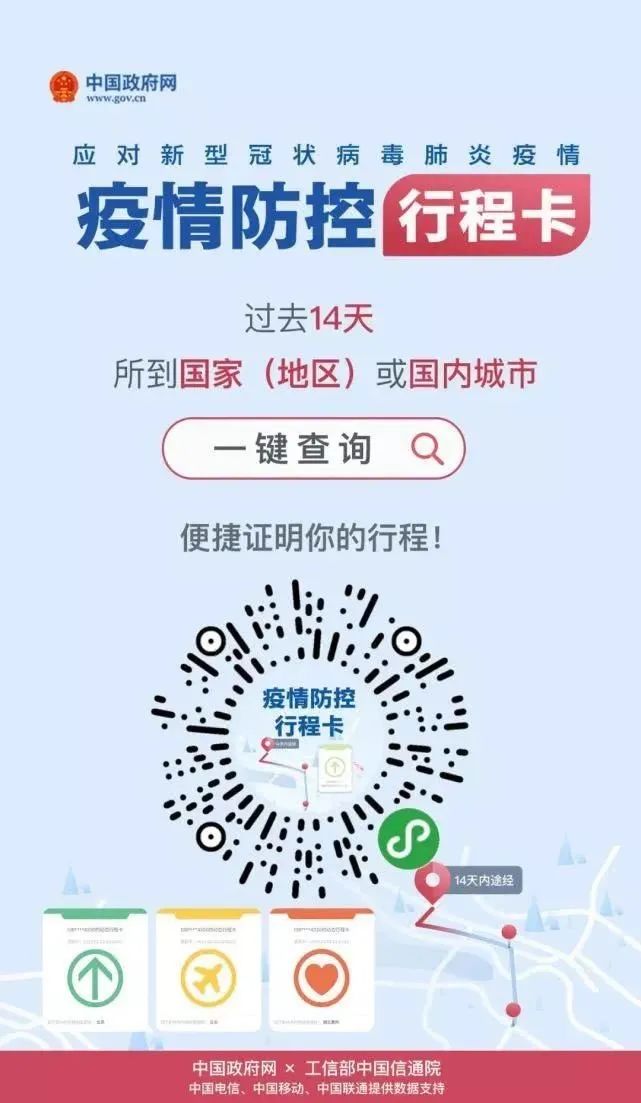 